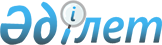 Об утверждении санитарных правил "Санитарно-эпидемиологические требования к условиям хранения и срокам реализации скоропортящихся пищевых продуктов"Приказ Министра здравоохранения Республики Казахстан от 24 сентября 2010 года № 755. Зарегистрирован в Министерстве юстиции Республики Казахстан 8 октября 2010 года № 6525      Примечание РЦПИ!

      Порядок введения в действие приказа см. п. 5

      В соответствии с подпунктом 5) пункта 1 статьи 7 и подпунктами 6), 20), 27) статьи 145 Кодекса Республики Казахстан от 18 сентября 2009 года «О здоровье народа и системе здравоохранения», ПРИКАЗЫВАЮ:



      1. Утвердить прилагаемые санитарные правила «Санитарно-эпидемиологические требования к условиям хранения и срокам реализации скоропортящихся пищевых продуктов».



      2. Комитету государственного санитарно-эпидемиологического надзора Министерства здравоохранения Республики Казахстан (Оспанов К.С.) направить настоящий приказ на государственную регистрацию в Министерство юстиции Республики Казахстан.



      3. Департаменту административно-правовой работы Министерства здравоохранения Республики Казахстан (Бисмильдин Ф.Б.) обеспечить в установленном законом порядке официальное опубликование настоящего приказа после его государственной регистрации.



      4. Контроль за исполнением настоящего приказа возложить на Ответственного секретаря министерства здравоохранения Республики Казахстан Садыкова Б.Н.



      5. Настоящий приказ вводится в действие по истечении десяти календарных дней после дня его первого официального опубликования.      Министр                                    Ж. ДоскалиевУтверждены приказом      

Министра здравоохранения   

Республики Казахстан     

от 24 сентября 2010 года № 755 

Санитарные правила

«Санитарно-эпидемиологические требования к условиям хранения и срокам реализации скоропортящихся пищевых продуктов»

      1. Настоящие санитарные правила (далее - санитарные правила) устанавливают санитарно-эпидемиологические требования к условиям хранения и транспортировки при производстве и реализации скоропортящихся пищевых продуктов, несоблюдение которых создает угрозу жизни или здоровью человека, а также возникновения и распространения заболеваний. 



      2. В санитарных правилах использованы следующие определения: 



      1) скоропортящиеся пищевые продукты - пищевые продукты, требующие специальных условий транспортировки, хранения и реализации в строго регламентируемые сроки; 



      2) удостоверение качества и безопасности пищевых продуктов, материалов и изделий - документ, которым изготовитель (поставщик) пищевых продуктов удостоверяет соответствие качества и безопасности партии пищевых продуктов требованиям нормативных, технических документов; 



      3) условия хранения - заранее установленный специальный порядок хранения (пониженная температура и влажность окружающего воздуха, определенный световой режим). 



      3. К скоропортящимся пищевым продуктам относятся пищевые продукты, требующие для сохранения качества и безопасности для здоровья человека специальных температурных режимов, без обеспечения которых они подвергаются необратимым качественным изменениям, порче и могут нанести вред здоровью потребителя. К ним относятся: 



      1) не консервированные мясные, птице- и яйцепродукты, морепродукты, молочные и рыбные продукты; 



      2) мучные кремово-кондитерские изделия и изделия с отделками с массовой долей влаги более 13 %; 



      3) кремы на растительных маслах; 



      4) напитки непромышленного производства; 



      5) продукты переработки овощей (салаты, гарниры); 



      6) жиросодержащие продукты (майонезы, маргарины);



      7) все продукты и блюда, изготовленные в сети общественного питания. 



      4. Все виды скоропортящейся пищевой продукции подразделяются на две группы: 



      1) первая группа - пищевые продукты, максимальный срок хранения которых составляет не более 72 часов при температуре не ниже минус 5 градусов Цельсия (далее - оС) и не выше плюс 6оС; 



      2) вторая группа - пищевые продукты, срок хранения которых составляет не более 60 суток при температуре от минус 18оС до плюс 2оС. К этой группе пищевых продуктов относятся продукты, изготовленные по новым технологиям, с использованием усовершенствованных режимов высокотемпературной обработки, с применением пищевых добавок, обладающих антимикробной активностью (консерванты), при упаковке продукции в пленки под вакуумом в паро-газонепроницаемые оболочки. 



      5. Установленные сроки хранения скоропортящейся продукции исчисляются с момента окончания технологического процесса (охлаждение) и включают в себя время пребывания продукции в организации-изготовителе, транспортировки и хранения в организациях продовольственной торговли и общественного питания по таблице согласно приложению к настоящим санитарным правилам.



      6. Изготовитель пищевой продукции обеспечивает безопасность продукции и предоставляет потребителю вместе с продукцией: 



      1) удостоверение качества и безопасности пищевых продуктов, материалов и изделий; 



      2) накладную с указанием даты и часа выработки продукции на объекте (с момента окончания технологического процесса), температуры хранения и окончания срока хранения (дата, час) в соответствии с  настоящими санитарными правилами.



      7. Для транспортировки скоропортящихся пищевых продуктов используются специально предназначенные транспортные средства (изотермические кузова без холода, охлаждаемые кузова, рефрижератор), имеющие санитарные паспорта в соответствии с требованиями приказа Министра здравоохранения Республики Казахстан от 18 ноября 2009 года 

№ 731 «Об определении Правил выдачи, учета и ведению санитарного паспорта на объект и транспортное средство», зарегистрированного в Реестре государственной регистрации нормативных правовых актов № 5899. 



      8. В теплое время года транспортировка производится при температуре не выше плюс 6оС: 



      1) не более шести часов в специальном транспорте с охлаждаемыми кузовами; 



      2) не более одного часа в изотермических кузовах без холода.  



      9. Хранение, транспортировка и реализация скоропортящихся пищевых продуктов осуществляется в условиях температурных режимов, обеспечивающих их безопасность. Хранение и реализация скоропортящихся пищевых продуктов при отсутствии холода не допускается.



      10. Упаковочные материалы и тара изготавливаются из материалов, разрешенных к применению в Республике Казахстан. Приложение          

к санитарным правилам     

«Санитарно-эпидемиологические

требования к условиям хранения

и срокам реализации     

скоропортящихся продуктов»  таблица

                         Температурный режим 

                       и сроки хранения продуктов
					© 2012. РГП на ПХВ «Институт законодательства и правовой информации Республики Казахстан» Министерства юстиции Республики Казахстан
				Название продукциисрок

хранения в

часах

(далее - ч)

и суткахТемпература

хранения,

градусов

Цельсия123Полуфабрикаты из говядины,

свинины, баранины, козлятины,

конины и верблюжатины:крупнокусковые48 ч

(в вакууме с газовой средой - 10 суток)от плюс 2 до плюс 6крупнокусковые30 сутокне выше минус 18  мясо фасованное

(от 0,25 до 1 кг)36 ч

(в вакууме с

газовой средой -

10 суток)от плюс 2 до плюс 6порционные без панировки

(вырезка, бифштекс натуральный,

лангет, антрекот, ромштекс,

говядина, баранина, свинина

духовая, эскалоп, шницель)36 ч 

(в вакууме с

газовой средой -10 суток)от плюс 2 до плюс 6 порционные в панировке

(ромштекс, котлета натуральная

из баранины и свинины, шницель)24 ч

(в вакууме с

газовой средой -

10 суток)от плюс 2 до плюс 6 мелкокусковые (бефстроганов,

азу, поджарка, гуляш, говядина

для тушения, мясо для шашлыка)24 ч

(в вакууме с

газовой средой -

10 суток)от плюс 2 до плюс 6 жаркое особое, мясное ассорти18 чот плюс 2 до плюс 6 кости пищевые, субпродукты

охлажденные24 чот плюс 2 до плюс 6субпродукты замороженные30 сутокне выше минус 18 шашлык маринованный

(полуфабрикат)24 чот плюс 2 до плюс 6Полуфабрикаты мясные рубленые:

шницель, котлеты, бифштекс,

люля-кебаб 12 ч

(в вакууме с

газовой средой -

10 суток)от плюс 2 до плюс 6 Полуфабрикаты мясные рубленые:

замороженные: шницель, котлеты,

бифштекс, люля-кебаб 30 сутокне выше минус 18Полуфабрикаты комбинированные:

котлеты мясокартофельные,

мясорастительные, мясокапустные12 чот плюс 2 до плюс 6 Национальные изделия:

шужук, казы, карта, жал, жая,

кабырга48 ч

(в вакууме с

газовой средой -

25 суток) от плюс 2 до плюс 6 Национальные изделия

замороженные:

шужук, казы, карта, кабырга30 сутокне выше минус 18Фарши мясные охлажденные12 чот плюс 2 до плюс 6Фарши мясные замороженные10 сутокне выше минус 18Фарш комбинированный: мясной

особый (с добавлением соевого

белка) 12 чот плюс 2 до плюс 6 Фарш мясной заправленный 3 чне выше плюс 2Замороженные: пельмени, манты,

равиоли, хинкали, фрикадельки,

голубцы, перец фаршированный 48 чНе выше минус 5Замороженные: пельмени, манты,

равиоли, хинкали, фрикадельки,

голубцы, перец фаршированный 20 сутокНе выше минус 10Замороженные: пельмени, манты,

равиоли, хинкали, фрикадельки,

голубцы, перец фаршированный 30 сутокне выше минус 18Мясо птицы и кроликов

охлажденное48 ч

(в вакууме с

газовой средой -

7 суток)от плюс 2 до плюс 6Мясо птицы и кроликов

замороженное20 сутокне выше минус 18Полуфабрикаты из мяса птицы

(тушка, подготовленная к

кулинарной обработке, окорочек,

филе, четвертина задняя,

цыплята-табака и любительские,

бедро, голень, грудинка,

крылья)48 чот плюс 2 до плюс 6Наборы суповые, для студня и

рагу 48 чот плюс 2 до плюс 6Полуфабрикаты рубленные из мяса

птицы 24 чот 0 до минус 5 Полуфабрикаты рубленные из мяса

птицы 10 суток

в вакууме и с

газовой средойне выше минус 12 Субпродукты из птиц24 чот плюс 2 до плюс 6 Мясо отварное (крупным куском

для холодных блюд, нарезанное

на порции для первых и вторых

блюд, в желе)12 чот плюс 2 до плюс 6Мясо жареное, запеченное

(говядина, баранина, свинина,

конина жаренные крупным куском

для холодных блюд, говядина,

баранина, свинина, конина

жаренные крупным куском,

нарезанные на порции для вторых

блюд, в желе)24 чот плюс 2 до плюс 6 Мясо шпигованное тушеное

(крупным куском нарезанное на

порции для вторых блюд, в желе)12 чот плюс 2 до плюс 6Субпродукты мясные отварные

(язык, вымя, сердце, почки,

мозги, печень, легкое)18 чот плюс 2 до плюс 6Печень жареная 12 чот плюс 2 до плюс 6Кулинарные изделия из

рубленного мяса жареные

(котлеты, бифштексы, биточки,

шницели) 12 ч от плюс 2 до плюс 6 Студни мясные и мясо заливное6 ч от плюс 2 до плюс 6 Паштеты мясные, упакованные6 чот плюс 2 до плюс 6 Тушки птицы и кролика вареные18 ч от плюс 2 до плюс 4 Тушки птицы в маринаде24от плюс 2 до плюс 4Тушки птицы и кролика

запеченные48 ч от плюс 2 до плюс 6Тушки птицы и кролика копчено-

запеченные, копчено-вареные72 чот 0 до плюс 2 Мясо птицы и кроликов жареное48 чот плюс 2 до плюс 6Птица вареная, нарезанная на

порции и в желе6 чот плюс 2 до плюс 6Мясо птицы, фаршированное

начинкой12 чот плюс 2 до плюс 6Котлеты из мяса птицы12 чот плюс 2 до плюс 6Яйца вареные 24 чот плюс 2 до плюс 6 Омлет12 чот плюс 2 до плюс 6Колбасы вареные:высшего сорта и безсортовые72 чот плюс 2 до плюс 8 первого и второго сортов 48 чот плюс 2 до плюс 8 третьего сорта24 чот плюс 2 до плюс 8 Колбасы вареные с пищевыми

добавками растительного

происхождения 72 чот плюс 2 до плюс 8 Сосиски и сардельки 48 чот плюс 2 до плюс 8Колбасы вареные, сосиски,

сардельки, упакованные в

полиамидные оболочкиот 10 до 45 сутокот плюс 2 до плюс 8Колбасные изделия вареные и

полукопченные, продукты из

свинины, говядины и баранины,

конины, нарезанные ломтиками и

упакованные в полимерную пленку

под вакуумом8 сутокот плюс 2 до плюс 8Хлеба мясные48 чот плюс 2 до плюс 8Вареные изделия в оболочке

(ветчина ассорти, ветчина для

завтрака, ветчина в оболочке)72 чот плюс 2 до плюс 6Мясо свинины, конины, говядины

в форме 96 чот плюс 2 до плюс 6Говядина особая, ассорти с

кониной, ассорти с бараниной 96 чот плюс 2 до плюс 6 Колбасы вареные с добавлением

субпродуктов, сардельки

белковые и субпродуктовые24 чот плюс 2 до плюс 6 Колбаса печеночная48 чот плюс 2 до плюс 8Колбасы ливерные:высшего и первого сортов 48 чот плюс 2 до плюс 6 второго сорта24 чот плюс 2 до плюс 6 третьего сорта12 чот плюс 2 до плюс 6 Колбаса ливерная растительная

(с добавлением крупы) 12 чот плюс 2 до плюс 6 Колбасы кровяные:первого и второго сортов 24 чот плюс 2 до плюс 6третьего сорта 12 чот плюс 2 до плюс 6копченая48 чот плюс 2 до плюс 6Колбасы вареные, сосиски из

мяса птицы 48 чот плюс 2 до плюс 6Зельцы, сальтисон, студень в

оболочке:высшего сорта48 чот плюс 2 до плюс 6первого и второго сортов24 чот плюс 2 до плюс 6третьего сорта12 чот плюс 2 до плюс 6Рулет из рубца третьего сорта12 чот плюс 2 до плюс 6Рулет субпродуктовый и ассорти

прессованное24 чот плюс 2 до плюс 6Ветчинный продукт

субпродуктовый48 чот плюс 2 до плюс 6 Колбасы полукопченые10 сутокне выше плюс 6 Колбасы варено-копченые15 сутокне выше плюс 12Колбасы сыро-копченые4 месяцане выше плюс 12Колбасы полукопченые в

полиамидной оболочке40 сутокне выше плюс 12Конские национальные изделия

копченые10 сутокне выше плюс 12 Конские национальные изделия

копченые15 сутокне выше плюс 6 Рыба всех наименований

охлажденная 48 чот 0 до минус 2 Рыба и рыбные товары всех

наименований замороженые48 чот 0 до минус 8 Рыба специальной разделки

незамороженная24 чот минус 2 до плюс 2 Рыба порционированная в сухарях 12 чот минус 2 до плюс 6  Шашлыки и поджарка 24 чот минус 2 до плюс 2Полуфабрикаты из рыбы (котлеты,

биточки, фарш, зразы)12 чот минус 2 до плюс 2Котлеты, голубцы и фарш из рыбы

замороженные72 чот минус 4 до минус 6Пельмени рыбные замороженные48 чот минус 4 до минус 6  Рыба холодного копчения

внутренних водоемов и

океанического промысла

(балычные изделия): неразделанная, потрошенная,

обезглавленная и спинки-куски,

фасованные поштучно без вакуума40 сутокот минус 8 до минус 2 спинки-куски, боковинки, филе

куска, и теши, фасованные в

пленочные пакеты под вакуумом3 месяцаминус 8кусочки и ломтики, фасованные

в пленочные пакеты под вакуумом20 сутокот 0 до минус 4кусочки и ломтики, фасованные

в пленочные пакеты под вакуумом30 сутокот минус 4 до минус 8кусочки и ломтики, фасованные

в пленочные пакеты без вакуума10 сутокот 0 до минус 4 кусочки и ломтики, фасованные

в пленочные пакеты без вакуума20 сутокот минус 4 до минус 8кусочки и ломтики, фасованные

в пленочные пакеты без вакуума72 чот плюс 2 до плюс 6Рыба горячего копчения72 чот плюс 2 до минус 2Рыба всех наименований жареная  36 чот плюс 2 до плюс 6Рыба всех наименований печеная48 чот плюс 2 до плюс 6 Рыба всех наименований отварная24 чот плюс 2 до плюс 6Рыба фаршированная24 чот плюс 2 до плюс 6Изделия рубленые из соленой

рыбы (сельди, скумбрии,

сардины)24 чот плюс 2 до плюс 6Котлеты из рыбы всех

наименований жареные12 чот плюс 2 до плюс 6Фрикадельки, тефтели рыбные с

соусом томатным48 чот плюс 2 до плюс 6Рыба всех наименований и рулеты

горячего копчения48 чот плюс 2 до плюс 6Колбасы рыбные вареные48 чот плюс 2 до плюс 6Раки и креветки вареные12 чот плюс 2 до плюс 6Крабовые палочки48 ч от плюс 2 до плюс 6Рыба всех наименований с

овощами в сметанном соусе24 чот плюс 2 до плюс 6Рыба всех наименований в

маринаде48 чот плюс 2 до плюс 6Кулинарные изделия

промышленного производства из

белковой пасты24 чот плюс 2 до плюс 6Масла рыбные и икорные всех

наименований24 чот плюс 2 до плюс 6Рыба заливная24 ч от минус 2 до плюс 2Пасты рыбные в полимерной

потребительской таре24 чот плюс 2 до плюс 6Вторые рыбные блюда в

потребительской таре без

замораживания12 чот плюс 2 до плюс 6Икра рыб всех наименований24 чот плюс 2 до плюс 4Паста белковая мороженная 72 чот минус 1 до минус 3Филе сельди замороженные48 чот минус 4 до минус 6Филе сельди в маринаде48 чот плюс 2 до плюс 4Икра селедочная24 чот плюс 2 до плюс 4Молоко и сливки пастеризованные36 чот плюс 2 до плюс 8Кисломолочные продукты36 чот 0 до плюс 8Кисломолочный желированный

продукт72 чот 0 до плюс 8 Паста ацидофильная36 чот 0 до плюс 8Десерты 36 чне более 15 Напитки из сыворотки (квас

молочный, сывороточный напиток

с томатным соком)24 чот плюс 2 до плюс 8Пахта свежая и напитки из нее36 чот плюс 2 до плюс 8Кумыс натуральный, кумыс из

коровьего молока48 чот плюс 2 до плюс 8Шубат72 ч от плюс 2 до плюс 8Сметана 20, 25, 30 % жирности72 чот плюс 2 до плюс 8Сметана 15 % и ниже36 чот плюс 2 до плюс 8Творог жирный и диетический36 чот плюс 2 до плюс 8Творог обезжиренный24 чот плюс 2 до плюс 8Творожные полуфабрикаты,

сырники, тесто для сырников,

тесто для вареников ленивых,

полуфабрикат для запеканки

творожной с изюмом24 чот плюс 2 до плюс 8Вареники с творогом24 чне выше минус 5 Сырково-творожные изделия, в

том числе сырки глазурованные36 чот 0 до плюс 2 Сырки творожные глазурованные24 чот плюс 2 до плюс 6Запеканка и пудинг из творога48 ч от плюс 2 до плюс 6Изделия творожные кулинарные24 чот плюс 2 до плюс 6Зразы творожные с изюмом жирные

и полужирные24 чот 0 до плюс 2 Сыры сливочные в коробочках из

полимерных материалов: сладкий и фруктовый48 чот 0 до плюс 2 острый, советский, рокфор72 чот 0 до плюс 2 Сыры мягкие и рассольные без

созревания48 чот плюс 2 до плюс 6Масло сливочное с добавками 48 чот плюс 2 до плюс 6Масло сливочное фасованное 10 сутокот 0 до плюс 2 Продукты для детского питания:Детский кефир в бутылках,

детский творог, ацидофильные

смеси в бутылках24 чот плюс 2 до плюс 6Детский кефир в пакетах,

ацидофильные смеси в пакетах36 чот плюс 2 до плюс 6Продукция детских молочных

кухонь - молоко, сливки, каши

(биолакт, кефир, творог,

балдырган)24 чот плюс 2 до плюс 6Молоко и молочные продукты,

выработанные по новой

технологии:Молоко и сливки стерилизованные

гомогенизированные21 деньот 2 до плюс 6 Молоко пастеризованное,

упакованное в герметическую

тару5 сутокот 2 до плюс 6 Молоко пастеризованное

шоколадное5 сутокот 2 до плюс 6 Кисломолочные продукты (кефир,

биокефир, ряженка, катык, айран)7 сутокот 2 до плюс 6Йогурты 14 сутокот 2 до плюс 6 Биойогурт21 деньот 2 до плюс 6 Сметана  15 %, 20 %, 36 %7 сутокот 2 до плюс 6 Сметана 10 %15 суток от 2 до плюс 6 Десерты творожные14 сутокот 2 до плюс 6 Паста сырная14 сутокот 2 до плюс 6Сыры мягкие14 сутокот плюс 0 до плюс 6Брынза21 деньот 2 до плюс 6Сыр столовый: фасованный10 суток от 0 до плюс 6в упаковке под вакуумом20 сутокот 0 до плюс 4Сыр сулугуни: фасованный в

упаковке под вакуумом5 сутокот 0 до плюс 4 Сыр сулугуни: фасованный в

упаковке под вакуумом20 сутокот 0 до плюс 4Сырки творожные глазированные

с наполнителями 

без наполнителей36 ч не выше плюс 8 Сырки творожные глазированные

с наполнителями 

без наполнителей30 сутокне выше минус 18 Продукты, выработанные с

использованием соевых бобов: Акара (мякоть соевых бобов)30 сутокминус 18 Полуфабрикат из акары с

добавлением овощей, котлеты,

биточки, фрикадельки30 сутокминус 18 Сыр тофу, сырки сладкие и

соленые7 сутокот 0 до плюс 6 Молоко соевое, напиток молочный

соевый36 чот 0 до плюс 6 Кефир и йогурт соевые72 чот 0 до плюс 6 Пирожное "картошка" соевая72 чот 0 до плюс 2 Овощные полуфабрикаты: от плюс 2 до плюс 6редька сырая очищенная24 чот плюс 2 до плюс 6тыква очищенная48 чот плюс 2 до плюс 6капуста пекинская, брокколи, брюссельская 72 чот плюс 2 до плюс 6овощи жареные12 чот плюс 2 до плюс 6овощи отварные неочищенные24 ч от плюс 2 до плюс 6грибы свежие жареные12 чот плюс 2 до плюс 6грибы соленые, заправленные

маслом12 чот плюс 2 до плюс 6соус овощной72 чот плюс 2 до плюс 6баклажаны обжаренные12 чот плюс 2 до плюс 6картофель сырой очищенный 48 чот плюс 2 до плюс 6капуста белокочанная свежая

зачищенная12 чот плюс 2 до плюс 6морковь, свекла, лук репчатый

сырые очищенные24 чот плюс 2 до плюс 6зелень обработанная (петрушка,

сельдерей, укроп, эстрагон,

пастернак, киша, базилик,

лук-перо, рихан)6 чот плюс 2 до плюс 6корни зелени12 чот плюс 2 до плюс 6Полуфабрикаты, прошедшие

тепловую обработку: Запеканки, рулеты: овощные,

мясо-овощные12 чот плюс 2 до плюс 6шницель из капусты12 чот плюс 2 до плюс 6лук, морковь пассированные24 чот плюс 2 до плюс 6биточки и котлеты капустные,

морковные, свекольные,

картофельные12 чот плюс 2 до плюс 6Соусы концентрированные: красный основной и томатный72 чот плюс 2 до плюс 6белый основной, сметанный48 чот плюс 2 до плюс 6Голубцы-полуфабрикаты 12 чот плюс 2 до плюс 6Салат из капусты квашеной24 чот плюс 2 до плюс 6Овощи отварные неочищенные6 чот плюс 2 до плюс 6Овощи отварные очищенные:картофель18 ч от плюс 2 до плюс 6свекла, морковь24 чот плюс 2 до плюс 6Овощи отварные очищенные

нарезанные 12 чот плюс 2 до плюс 6Салаты, винегреты всех

наименований в незаправленном

виде 6 чот плюс 2 до плюс 6Салаты, винегреты овощные,

холодные многокомпонентные

блюда в заправленном виде3 ч от плюс 2 до плюс 6Салаты острые с добавлением

уксуса24 чот 0 до плюс 4 Мучные полуфабрикаты:тесто дрожжевое и заварное9 чот плюс 2 до плюс 6 тесто пресное 24 чот плюс 2 до плюс 6тесто песочное36 чот плюс 2 до плюс 6блинчиковые заготовки24 ч от плюс 2 до плюс 6блинчики с фаршем мясным,

творожным, сырным,

фруктово-ягодным, сложным -

готовые к употреблению24 чот плюс 2 до плюс 6блинчики с творожной и мясной

начинкой6 ч от плюс 2 до плюс 6Кулинарные изделия:сырные палочки48 чот плюс 2 до плюс 6ватрушки, сочники, пироги

полуоткрытые из дрожжевого

теста с творогом, повидлом

и фруктовыми начинками12 чне ниже минус 5чебуреки, беляши, пирожки

жареные, печеные, кулебяки,

расстегаи, пироги (с мясом,

яйцами, творогом, капустой,

ливером и др. начинками)12 чот плюс 2 до плюс 6пицца24 чот плюс 2 до плюс 6гамбургер, чизбургер, хот-дог12 чот плюс 2 до плюс 6баурсаки, пончики 16 ч не выше плюс 20  бризоль12 чот плюс 2 до плюс 6Гарниры (рис, гречка, макаронные изделия)12 чот плюс 2 до плюс 6Крупяные продукты:биточки, котлеты манные,

пшенные кулинарные изделия  18 чот плюс 2 до плюс 6запеканка манная, рисовая,

рисовая с творогом12 чот плюс 2 до плюс 6пудинг молочный, рисовый24 чот плюс 2 до плюс 6крупеник с творогом 24 чот плюс 2 до плюс 6Торты и пирожные: без отделки кремом, с

белково-взбивным кремом или с

фруктовой отделкой 36 ч от плюс 2 до плюс 6с кремом на растительных

сливках120 чот плюс 2 до плюс 6со сливочным кремом, с заварным

кремом, с кремом из взбитых

сливок6 чот 0 до плюс 2 Торт творожный24 чот плюс 2 до плюс 6Рулеты бисквитные с начинками кремом сливочным 

творогом, фруктовыми36 ч

24 чот плюс 2 до плюс 6

от плюс 2 до плюс 6Желе, самбуки, муссы24 ч от плюс 2 до плюс 6Кремы сливочные и

творожно-фруктовые24 чот плюс 2 до плюс 6Сливки взбитые6 чот плюс 2 до плюс 6Напитки: квас хлебный непастеризованный

промышленного производства48 чот плюс 2 до плюс 6безалкогольные напитки,

вырабатываемые на предприятиях

общественного питания48 чот плюс 2 до плюс 6национальные напитки,

приготовленные на основе зерна

и крупы сброженные48 чот плюс 2 до плюс 6